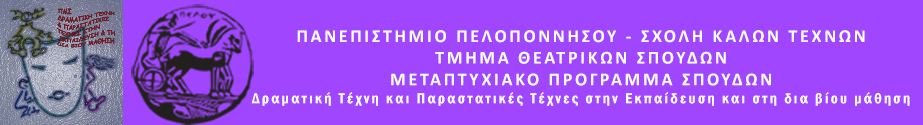 Δελτίο τύπουΠρόγραμμα Δραματικής Τέχνης στην Εκπαίδευση«Προς άγνωστο προορισμό»Παρασκευή 1 Ιουλίου 2022Κατάστημα Κράτησης Ναυπλίου Κλειστή ομάδαΤο Μεταπτυχιακό Πρόγραμμα του Τμήματος Θεατρικών Σπουδών του Πανεπιστημίου Πελοποννήσου, σε συνεργασία με το Κατάστημα Κράτησης Ναυπλίου διοργανώνουν Θεατροπαιδαγωγικό Πρόγραμμα με τίτλο: «Προς άγνωστο προορισμό».Όλοι μαζί σαν ομάδα και μέσα από τον μαγικό κόσμο ενός παραμυθιού θα κληθούμε να κάνουμε ένα ταξίδι «προς άγνωστο προορισμό». Με οδηγό τη φαντασία, τη δημιουργικότητα και την προσωπική αναζήτηση, θα κάνει ο καθένας το δικό του ταξίδι στο άγνωστο, νιώθοντας παράλληλα την ομάδα ως συνοδοιπόρο σε αυτή τη διαδρομή. Επίσης, κάθε έγκλειστος θα μπει στη θέση ενός ήρωα και θα κατανοήσει τη σημασία του να μπορεί κανείς να επιλέξει το δρόμο που θα ακολουθήσει στη ζωή του ή ακόμα μια νέα διαδρομή.  Την ομάδα εμψυχώνουν οι μεταπτυχιακοί φοιτητές:Σπύρος ΔελλαπόρταςΠαναγιώτα Μάζη Ναύπλιο 2022